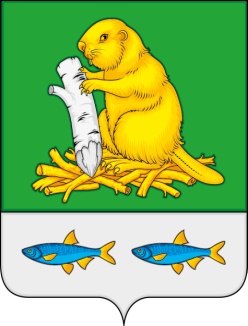 СОВЕТ НАРОДНЫХ ДЕПУТАТОВ ДЬЯЧЕНКОВСКОГО СЕЛЬСКОГОПОСЕЛЕНИЯ БОГУЧАРСКОГО МУНИЦИПАЛЬНОГО РАЙОНАВОРОНЕЖСКОЙ ОБЛАСТИРЕШЕНИЕ	от «25» декабря 2019г. №  277	  О плане работы Совета народных депутатовДьяченковского сельского поселения Богучарского муниципального районана 2020 год       В соответствии с Регламентом Совета народных депутатов Дьяченковского сельского поселения, утвержденным решением Совета народных депутатов  Дьяченковского сельского поселения от 24.09.2015 г. № 1, Совет народных депутатов Дьяченковского сельского поселения Богучарского муниципального района Воронежской области   р е ш и л:      1.Утвердить план работы Совета народных депутатов Дьяченковского сельского поселения Богучарского муниципального района на 2020 год  согласно приложению.Глава  Дьяченковскогосельского поселения                                      В.И.СЫКАЛОВПриложение                                                                               к решению Совета народных                                                                   депутатов Дьяченковского сельского                                                           поселения Богучарского муниципального района   от.25 12.2019 № 277  ПЛАН работы Совета народных депутатов Дьяченковского сельского поселения Богучарского муниципального района Воронежской области на 2020 год№№п/п№№п/пНаименование вопросовНаименование вопросовСроки исполненияСроки исполненияСроки исполненияОтветственныеисполнители1. Вопросы к рассмотрению на заседаниях Совета народныхдепутатов Дьяченковского сельского поселения1. Вопросы к рассмотрению на заседаниях Совета народныхдепутатов Дьяченковского сельского поселения1. Вопросы к рассмотрению на заседаниях Совета народныхдепутатов Дьяченковского сельского поселения1. Вопросы к рассмотрению на заседаниях Совета народныхдепутатов Дьяченковского сельского поселения1. Вопросы к рассмотрению на заседаниях Совета народныхдепутатов Дьяченковского сельского поселения1. Вопросы к рассмотрению на заседаниях Совета народныхдепутатов Дьяченковского сельского поселения1. Вопросы к рассмотрению на заседаниях Совета народныхдепутатов Дьяченковского сельского поселения1. Вопросы к рассмотрению на заседаниях Совета народныхдепутатов Дьяченковского сельского поселения1.1. О внесении изменений в ранее принятые решения в целях приведения в соответствие с действующим законодательствомО внесении изменений в ранее принятые решения в целях приведения в соответствие с действующим законодательствомВ течение года В течение года В течение года Совет народных депутатов Совет народных депутатов 1.2.О внесении изменений в Устав Дьяченковского  сельского поселения О внесении изменений в Устав Дьяченковского  сельского поселения По мере изменения законодательстваПо мере изменения законодательстваПо мере изменения законодательстваСовет народных депутатовСовет народных депутатов1.3.О защищённости многодетных, малообеспеченных семей в условиях реализации 131-ФЗ «Об общих принципах организации местного самоуправления в РФ»О защищённости многодетных, малообеспеченных семей в условиях реализации 131-ФЗ «Об общих принципах организации местного самоуправления в РФ»январьянварьянварьСовет народных депутатов, глава сельского поселенияСовет народных депутатов, глава сельского поселения1.4.О  мерах по  энергосбережению согласно  энергетического  паспортаО  мерах по  энергосбережению согласно  энергетического  паспортаФевраль-октябрьФевраль-октябрьФевраль-октябрьСовет народных депутатов, глава сельского поселенияСовет народных депутатов, глава сельского поселения1.5.О реализации программы «О мерах по обеспечению жилыми помещениями ветеранов Великой Отечественной войны» и вдов участников Великой Отечественной войныО реализации программы «О мерах по обеспечению жилыми помещениями ветеранов Великой Отечественной войны» и вдов участников Великой Отечественной войныВесь периодВесь периодВесь периодСовет народных депутатов, глава сельского поселенияСовет народных депутатов, глава сельского поселения1.6.О  безопасности  дорожного  движения  на  территории  Дьяченковского  сельского  поселенияО  безопасности  дорожного  движения  на  территории  Дьяченковского  сельского  поселенияМарт-августМарт-августМарт-августСовет народных депутатов, глава сельского поселенияСовет народных депутатов, глава сельского поселения1.7.     Об организации и осуществлении мероприятий по гражданской обороне, защите населения от чрезвычайных ситуаций природного и техногенного характера  Об организации и осуществлении мероприятий по гражданской обороне, защите населения от чрезвычайных ситуаций природного и техногенного характера  Март-сентябрьМарт-сентябрьМарт-сентябрьСовет народных депутатов, глава сельского поселенияСовет народных депутатов, глава сельского поселения1.8.О ходе выполнения Стратегии социально – экономического развития  Дьяченковского сельского поселенияО ходе выполнения Стратегии социально – экономического развития  Дьяченковского сельского поселенияежеквартальноежеквартальноежеквартальноСовет народных депутатов глава сельского поселения.Совет народных депутатов глава сельского поселения.1.9.О внесении дополнений в Стратегию  социально – экономического развития Дьяченковского  сельского поселенияО внесении дополнений в Стратегию  социально – экономического развития Дьяченковского  сельского поселенияПо мере поступления предложенийПо мере поступления предложенийПо мере поступления предложенийСовет народных депутатов глава сельского поселенияСовет народных депутатов глава сельского поселения1.10.О реализации федеральных и региональных программ по обеспечению жильём молодых семей на территории Дьяченковского  сельского поселенияО реализации федеральных и региональных программ по обеспечению жильём молодых семей на территории Дьяченковского  сельского поселенияВесь периодВесь периодВесь периодСовет народных депутатов глава сельского поселенияСовет народных депутатов глава сельского поселения1.11.О состоянии уличного освещения на территории Дьяченковского  сельского поселенияО состоянии уличного освещения на территории Дьяченковского  сельского поселенияФевраль-декабрьФевраль-декабрьФевраль-декабрьСовет народных депутатов, глава сельского поселенияСовет народных депутатов, глава сельского поселения1.12.Об исполнении бюджета Дьяченковского сельского поселения за 2019 годОб исполнении бюджета Дьяченковского сельского поселения за 2019 годмартмартмартСовет народных депутатов, глава сельского поселенияСовет народных депутатов, глава сельского поселения1.13.О  благоустройстве   мест  захоронения  на  территории   Дьяченковского  сельского поселения О  благоустройстве   мест  захоронения  на  территории   Дьяченковского  сельского поселения Март-октябрьМарт-октябрьМарт-октябрьСовет народных депутатов, глава сельского поселенияСовет народных депутатов, глава сельского поселения1.14.О результатах анализа поступления налогов в бюджет поселения в 2019 г. и анализ недоимки за 2018 год. Ликвидации недоимки за 2018 г.О результатах анализа поступления налогов в бюджет поселения в 2019 г. и анализ недоимки за 2018 год. Ликвидации недоимки за 2018 г.февральиюньфевральиюньфевральиюньСовет народных депутатов, глава сельского поселенияСовет народных депутатов, глава сельского поселения1.15.Об организации водоснабжения жителей поселения в весенне – летний период, осенне-зимний  периодОб организации водоснабжения жителей поселения в весенне – летний период, осенне-зимний  периодмарт сентябрьмарт сентябрьмарт сентябрьСовет народных депутатов, глава сельского поселенияСовет народных депутатов, глава сельского поселения1.16.О состоянии дорог местного значения. О состоянии дорог местного значения. апрель - ноябрьапрель - ноябрьапрель - ноябрьСовет народных депутатов, глава сельского поселения.Совет народных депутатов, глава сельского поселения.1.17.О взаимодействии администрации  Дьяченковского  сельского поселения, хозяйствующих субъектов, и населения по вопросам благоустройства территории  сельского поселенияО взаимодействии администрации  Дьяченковского  сельского поселения, хозяйствующих субъектов, и населения по вопросам благоустройства территории  сельского поселениямарт, октябрьмарт, октябрьмарт, октябрьСовет  народных депутатов, глава сельского поселенияСовет  народных депутатов, глава сельского поселения1.18.О соблюдении законности и правопорядка на территории  Дьяченковского  сельского поселенияО соблюдении законности и правопорядка на территории  Дьяченковского  сельского поселениямай, декабрьмай, декабрьмай, декабрьСовет  народных депутатов, глава сельского поселенияСовет  народных депутатов, глава сельского поселения1.19.Об организации культурно – массового отдыха населения Дьяченковского  сельского поселения  работниками учреждений культурыОб организации культурно – массового отдыха населения Дьяченковского  сельского поселения  работниками учреждений культурыапрельапрельапрельСовет  народных депутатов, глава сельского поселенияСовет  народных депутатов, глава сельского поселения1.20.О  подготовке  празднования  Дня  СелаО  подготовке  празднования  Дня  СелаиюльсентябрьиюльсентябрьиюльсентябрьСовет  народных депутатов, глава сельского поселенияСовет  народных депутатов, глава сельского поселения1.21.Об  утверждения  ставок  и сроков  уплаты  земельного  налога  и  налога  на  имущество физических  лицОб  утверждения  ставок  и сроков  уплаты  земельного  налога  и  налога  на  имущество физических  лицноябрьноябрьноябрьСовет  народных депутатов, глава сельского поселенияСовет  народных депутатов, глава сельского поселения1.22.О результатах анализа поступления налогов в бюджет поселения в 2020 г. О результатах анализа поступления налогов в бюджет поселения в 2020 г. декабрь декабрь декабрь Совет  народных депутатов, глава сельского поселенияСовет  народных депутатов, глава сельского поселения1.23.О бюджете Дьяченковского  сельского поселения  на 2021 год  исполнение бюджета за 2020 годО бюджете Дьяченковского  сельского поселения  на 2021 год  исполнение бюджета за 2020 годдекабрьфевральдекабрьфевральдекабрьфевральСовет народных депутатов, глава сельского поселения.Совет народных депутатов, глава сельского поселения.1.24.                                                                                                                                                                                                                                                                                                                                                                                                                                                                                                                                                                                                                                                                                                                                                                                                                                                                                                                                                                                                                                                                                                                                                                                                                                                                                                                                                                                                                                                                                                                                                                                                                                                                                                                                                                                                                                                                                                                                                                                                                                                                                                                                                                                                                                                                                                                                                                                                                                                                                                                                                                                                                                                                                                                                                                                                                                                                                                                                                                                                                                                                                                                                                                                                                                                                                                                                                                                                                                                                                                                                                                                                                                                                                                                                                                                                                                                                                                                                                                                                                                                                                                                                                                                                                                                                                                                                                                                                                                                                                                                                                                                                                                                                                                                                                                                                                                                                                                                                                                                                                                                                                                                                                                                                                                                                                                                                                                                                                                                                                                                                                                                                                                                                                                                                                                                                                                                                                                                                                                                                                                                                                                                                                                                                                                                                                                                                                                                                                                                                                                                                                                                                                                                                                                                                                                                                                                                                                                                                                                                                                                                                                                                                                                                                                                                                                                                                                                                                                                                                                                                                                                                                                                                                                                                                                                                                                                                                                                                                                                                                                                                                                                                                                                               . О плане работы Совета народных депутатов Дьяченковского  сельского поселения  на 2021 год О плане работы Совета народных депутатов Дьяченковского  сельского поселения  на 2021 год декабрьдекабрьдекабрьСовет народных депутатовСовет народных депутатов2.Заседания постоянных комиссийЗаседания постоянных комиссийЗаседания постоянных комиссийЗаседания постоянных комиссийЗаседания постоянных комиссий четверг по отдельному плану четверг по отдельному плану2.1.Рассмотрение проектов нормативно-правовых актов, разработанных и подготовленных администрацией Дьяченковского  сельского поселения Рассмотрение проектов нормативно-правовых актов, разработанных и подготовленных администрацией Дьяченковского  сельского поселения Рассмотрение проектов нормативно-правовых актов, разработанных и подготовленных администрацией Дьяченковского  сельского поселения Рассмотрение проектов нормативно-правовых актов, разработанных и подготовленных администрацией Дьяченковского  сельского поселения Рассмотрение проектов нормативно-правовых актов, разработанных и подготовленных администрацией Дьяченковского  сельского поселения По мере их представленияПо мере их представления2.2.Соблюдение законности при исполнении администрацией  Дьяченковского  сельского поселения и её должностными лицами полномочий по решению вопросов местного значения: Соблюдение законности при исполнении администрацией  Дьяченковского  сельского поселения и её должностными лицами полномочий по решению вопросов местного значения: Соблюдение законности при исполнении администрацией  Дьяченковского  сельского поселения и её должностными лицами полномочий по решению вопросов местного значения: Соблюдение законности при исполнении администрацией  Дьяченковского  сельского поселения и её должностными лицами полномочий по решению вопросов местного значения: Соблюдение законности при исполнении администрацией  Дьяченковского  сельского поселения и её должностными лицами полномочий по решению вопросов местного значения: По отдельному графикуПо отдельному графику- по работе с обращениями граждан; - по работе с обращениями граждан; - по работе с обращениями граждан; - по работе с обращениями граждан; - по работе с обращениями граждан; - в области жилищно-коммунального хозяйства; - в области жилищно-коммунального хозяйства; - в области жилищно-коммунального хозяйства; - в области жилищно-коммунального хозяйства; - в области жилищно-коммунального хозяйства; - по подготовке и проведению публичных слушаний; - по подготовке и проведению публичных слушаний; - по подготовке и проведению публичных слушаний; - по подготовке и проведению публичных слушаний; - по подготовке и проведению публичных слушаний; - по выполнению муниципального заказа;- по выполнению муниципального заказа;- по выполнению муниципального заказа;- по выполнению муниципального заказа;- по выполнению муниципального заказа;-  по  предоставлению  муниципальных  услуг  населению,  согласно  реестра  муниципальных  услуг  Дьяченковского  сельского  поселения-  по  предоставлению  муниципальных  услуг  населению,  согласно  реестра  муниципальных  услуг  Дьяченковского  сельского  поселения-  по  предоставлению  муниципальных  услуг  населению,  согласно  реестра  муниципальных  услуг  Дьяченковского  сельского  поселения-  по  предоставлению  муниципальных  услуг  населению,  согласно  реестра  муниципальных  услуг  Дьяченковского  сельского  поселения-  по  предоставлению  муниципальных  услуг  населению,  согласно  реестра  муниципальных  услуг  Дьяченковского  сельского  поселения- по соблюдению Правил землепользования; - по соблюдению Правил землепользования; - по соблюдению Правил землепользования; - по соблюдению Правил землепользования; - по соблюдению Правил землепользования; - по соблюдению Градостроительного законодательства; - по соблюдению Градостроительного законодательства; - по соблюдению Градостроительного законодательства; - по соблюдению Градостроительного законодательства; - по соблюдению Градостроительного законодательства; - по соблюдению Правил благоустройства, озеленения, а также  содержания мест  захоронения;- по соблюдению Правил благоустройства, озеленения, а также  содержания мест  захоронения;- по соблюдению Правил благоустройства, озеленения, а также  содержания мест  захоронения;- по соблюдению Правил благоустройства, озеленения, а также  содержания мест  захоронения;- по соблюдению Правил благоустройства, озеленения, а также  содержания мест  захоронения;3.Публичные слушанияПубличные слушанияПубличные слушанияПубличные слушанияПубличные слушанияПубличные слушанияПубличные слушания3.1.О проекте изменений и дополнений в Устав Дьяченковского сельского поселенияО проекте изменений и дополнений в Устав Дьяченковского сельского поселенияО проекте изменений и дополнений в Устав Дьяченковского сельского поселенияО проекте изменений и дополнений в Устав Дьяченковского сельского поселенияПо мере изменения законодательстваПо мере изменения законодательстваПо мере изменения законодательства3.2.О проекте отчета об исполнении бюджета Дьяченковского  сельского поселения  за 2020 годО проекте отчета об исполнении бюджета Дьяченковского  сельского поселения  за 2020 годО проекте отчета об исполнении бюджета Дьяченковского  сельского поселения  за 2020 годО проекте отчета об исполнении бюджета Дьяченковского  сельского поселения  за 2020 годфевраль февраль февраль 3.3.О проекте бюджета Дьяченковского сельского поселения  на 2021 годО проекте бюджета Дьяченковского сельского поселения  на 2021 годО проекте бюджета Дьяченковского сельского поселения  на 2021 годО проекте бюджета Дьяченковского сельского поселения  на 2021 годдекабрьдекабрьдекабрь4.Взаимодействие с Советом народных депутатов Богучарского муниципального районаВзаимодействие с Советом народных депутатов Богучарского муниципального районаВзаимодействие с Советом народных депутатов Богучарского муниципального районаВзаимодействие с Советом народных депутатов Богучарского муниципального районаВзаимодействие с Советом народных депутатов Богучарского муниципального районаВзаимодействие с Советом народных депутатов Богучарского муниципального районаВзаимодействие с Советом народных депутатов Богучарского муниципального района4.1.Участие в заседаниях Совета народных депутатов Дьяченковского  сельского поселения представителей Совета народных депутатов Богучарского муниципального района, подготовка порученных вопросов, информацийУчастие в заседаниях Совета народных депутатов Дьяченковского  сельского поселения представителей Совета народных депутатов Богучарского муниципального района, подготовка порученных вопросов, информацийУчастие в заседаниях Совета народных депутатов Дьяченковского  сельского поселения представителей Совета народных депутатов Богучарского муниципального района, подготовка порученных вопросов, информацийУчастие в заседаниях Совета народных депутатов Дьяченковского  сельского поселения представителей Совета народных депутатов Богучарского муниципального района, подготовка порученных вопросов, информаций4.2.Участие в учебно-методических семинарах, Днях депутата, депутатских слушанияхУчастие в учебно-методических семинарах, Днях депутата, депутатских слушанияхУчастие в учебно-методических семинарах, Днях депутата, депутатских слушанияхУчастие в учебно-методических семинарах, Днях депутата, депутатских слушаниях5.Взаимодействие со средствами массовой информацииВзаимодействие со средствами массовой информацииВзаимодействие со средствами массовой информацииВзаимодействие со средствами массовой информацииВзаимодействие со средствами массовой информацииВзаимодействие со средствами массовой информацииВзаимодействие со средствами массовой информации5.1.Освещение деятельности Совета народных депутатов Дьяченковского  сельского поселения через Информационный вестник сельского поселенияОсвещение деятельности Совета народных депутатов Дьяченковского  сельского поселения через Информационный вестник сельского поселенияОсвещение деятельности Совета народных депутатов Дьяченковского  сельского поселения через Информационный вестник сельского поселенияОсвещение деятельности Совета народных депутатов Дьяченковского  сельского поселения через Информационный вестник сельского поселенияВ течение годаВ течение годаВ течение года5.2.Освещение деятельности Совета народных депутатов Дьяченковского сельского поселения  через Богучарскую общественно - политическую газету «Сельская новь»Освещение деятельности Совета народных депутатов Дьяченковского сельского поселения  через Богучарскую общественно - политическую газету «Сельская новь»Освещение деятельности Совета народных депутатов Дьяченковского сельского поселения  через Богучарскую общественно - политическую газету «Сельская новь»Освещение деятельности Совета народных депутатов Дьяченковского сельского поселения  через Богучарскую общественно - политическую газету «Сельская новь»В течение годаВ течение годаВ течение года5.3.Освещение деятельности Совета народных депутатов Дьяченковского сельского поселения  через информационный сайт Дьяченковского  сельского поселенияОсвещение деятельности Совета народных депутатов Дьяченковского сельского поселения  через информационный сайт Дьяченковского  сельского поселенияОсвещение деятельности Совета народных депутатов Дьяченковского сельского поселения  через информационный сайт Дьяченковского  сельского поселенияОсвещение деятельности Совета народных депутатов Дьяченковского сельского поселения  через информационный сайт Дьяченковского  сельского поселенияВ течение годаВ течение годаВ течение года6.Работа с избирателямиРабота с избирателямиРабота с избирателямиРабота с избирателямиРабота с избирателямиРабота с избирателямиРабота с избирателями6.1.Оказание содействия в создании и организации работы территориального общественного самоуправления (уличные комитеты, ТОС, совет ветеранов, женсовет, приходской совет, молодёжный парламент)Оказание содействия в создании и организации работы территориального общественного самоуправления (уличные комитеты, ТОС, совет ветеранов, женсовет, приходской совет, молодёжный парламент)Оказание содействия в создании и организации работы территориального общественного самоуправления (уличные комитеты, ТОС, совет ветеранов, женсовет, приходской совет, молодёжный парламент)Оказание содействия в создании и организации работы территориального общественного самоуправления (уличные комитеты, ТОС, совет ветеранов, женсовет, приходской совет, молодёжный парламент)В течение годаВ течение годаВ течение года6.2.Отчеты депутатов Совета народных депутатов Дьяченковского сельского поселения о проделанной работе перед избирателями своих округовОтчеты депутатов Совета народных депутатов Дьяченковского сельского поселения о проделанной работе перед избирателями своих округовОтчеты депутатов Совета народных депутатов Дьяченковского сельского поселения о проделанной работе перед избирателями своих округовОтчеты депутатов Совета народных депутатов Дьяченковского сельского поселения о проделанной работе перед избирателями своих округовПо отдельному графикуПо отдельному графикуПо отдельному графику6.3.Оказание содействия в организации и проведении выборов депутатов Совета народных депутатов Дьяченковского сельского поселенияОказание содействия в организации и проведении выборов депутатов Совета народных депутатов Дьяченковского сельского поселенияОказание содействия в организации и проведении выборов депутатов Совета народных депутатов Дьяченковского сельского поселенияОказание содействия в организации и проведении выборов депутатов Совета народных депутатов Дьяченковского сельского поселениямарт - сентябрьмарт - сентябрьмарт - сентябрь7.Приём гражданПриём гражданПриём гражданПриём гражданПриём гражданПриём гражданПриём граждан7.1.Прием граждан председателем или депутатом Совета народных депутатов  Дьяченковского сельского поселения  в здании администрации сельского поселения Прием граждан председателем или депутатом Совета народных депутатов  Дьяченковского сельского поселения  в здании администрации сельского поселения Прием граждан председателем или депутатом Совета народных депутатов  Дьяченковского сельского поселения  в здании администрации сельского поселения Прием граждан председателем или депутатом Совета народных депутатов  Дьяченковского сельского поселения  в здании администрации сельского поселения Еженедельно, каждый четверг по отдельному графикуЕженедельно, каждый четверг по отдельному графикуЕженедельно, каждый четверг по отдельному графику7.2.Встречи депутатов Совета народных депутатов Дьяченковского  сельского поселения с избирателями в избирательных округах по месту избранияВстречи депутатов Совета народных депутатов Дьяченковского  сельского поселения с избирателями в избирательных округах по месту избранияВстречи депутатов Совета народных депутатов Дьяченковского  сельского поселения с избирателями в избирательных округах по месту избранияВстречи депутатов Совета народных депутатов Дьяченковского  сельского поселения с избирателями в избирательных округах по месту избрания8.КонтрольКонтрольКонтрольКонтрольКонтрольКонтрольКонтроль8.1.Отчеты главы сельского поселения и должностных лиц администрации Дьяченковского  сельского поселения  о работе по решению вопросов местного значения в свете действия Федерального закона № 131-ФЗ от 06.10.2003г.Отчеты главы сельского поселения и должностных лиц администрации Дьяченковского  сельского поселения  о работе по решению вопросов местного значения в свете действия Федерального закона № 131-ФЗ от 06.10.2003г.Отчеты главы сельского поселения и должностных лиц администрации Дьяченковского  сельского поселения  о работе по решению вопросов местного значения в свете действия Федерального закона № 131-ФЗ от 06.10.2003г.Отчеты главы сельского поселения и должностных лиц администрации Дьяченковского  сельского поселения  о работе по решению вопросов местного значения в свете действия Федерального закона № 131-ФЗ от 06.10.2003г.ЕжеквартальнофевральЕжеквартальнофевральЕжеквартальнофевраль8.2.Отчет должностных лиц администрации Дьяченковского  сельского поселения  об исполнении планов и программ развития сельского поселенияОтчет должностных лиц администрации Дьяченковского  сельского поселения  об исполнении планов и программ развития сельского поселенияОтчет должностных лиц администрации Дьяченковского  сельского поселения  об исполнении планов и программ развития сельского поселенияОтчет должностных лиц администрации Дьяченковского  сельского поселения  об исполнении планов и программ развития сельского поселенияЕжеквартальноЕжеквартальноЕжеквартально9.Участие в мероприятиях проводимых администрацией  сельского поселенияУчастие в мероприятиях проводимых администрацией  сельского поселенияУчастие в мероприятиях проводимых администрацией  сельского поселенияУчастие в мероприятиях проводимых администрацией  сельского поселенияУчастие в мероприятиях проводимых администрацией  сельского поселенияУчастие в мероприятиях проводимых администрацией  сельского поселенияУчастие в мероприятиях проводимых администрацией  сельского поселения9.1.Контроль   за  подготовкой и финансированием мероприятий, проводимых администрацией Дьяченковского  сельского поселенияКонтроль   за  подготовкой и финансированием мероприятий, проводимых администрацией Дьяченковского  сельского поселенияКонтроль   за  подготовкой и финансированием мероприятий, проводимых администрацией Дьяченковского  сельского поселенияКонтроль   за  подготовкой и финансированием мероприятий, проводимых администрацией Дьяченковского  сельского поселения9.2.Участие депутатов Совета народных депутатов Дьяченковского  сельского поселения в официальной части мероприятий (выступление, поздравления), помощь в организации мероприятийУчастие депутатов Совета народных депутатов Дьяченковского  сельского поселения в официальной части мероприятий (выступление, поздравления), помощь в организации мероприятийУчастие депутатов Совета народных депутатов Дьяченковского  сельского поселения в официальной части мероприятий (выступление, поздравления), помощь в организации мероприятийУчастие депутатов Совета народных депутатов Дьяченковского  сельского поселения в официальной части мероприятий (выступление, поздравления), помощь в организации мероприятий